New HIT V 11100 – Powerful and compactPöttinger launches a new tedder in a class of its ownGrassland specialist Pöttinger meets the requirements of high output and cost effective farming with the new ten rotor linkage mounted tedder. With its 1.42 metre rotors and 10.70 metre working width (DIN), the HIT V 11100 combines excellent tedding quality with maximum output. While the HIT is inconspicuously small during transport, it unfolds to reveal stunning dimensions in the field. It also boasts an impressive array of technical refinements.Compact and robust at workThe short three-point headstock places the centre of gravity very close to the tractor. Thanks to the compact design of all Pöttinger linkage-mounted tedders, safe operation on steep inclines, even at the headland, and safe handling during road transport are ensured. When it comes to parking, the HIT is a hit because it takes up very little space. As a load-bearing element, the front guards increase strength. The lattice structure stiffens the bolted tube profiles on the main frame. This increases the load capacity and the service life of the whole tedder. Pivoting headstock with ball eyeAll Pöttinger HIT tedders feature a pivoting headstock. The new HIT V 11100 is equipped with a ball eye and linkage rod combined with two hydraulic centring cylinders as standard. The machine tracks perfectly during tedding. The high centring force of the hydraulic cylinders ensures smooth guidance of the ten rotors without swaying. The preload pressure of the cylinders prevents the machine from running ahead when driving downhill. Each hydraulic cylinder is fitted with a nitrogen accumulator to cushion horizontal movements while an additional rubber buffer absorbs shocks.When lifting the machine at the headland, the tedder first dips slightly at the linkage rod (slotted hole). The two hydraulic centring cylinders on the headstock then retract as far as they will go. The tedder glides smoothly into the centre position. The dipping action during lifting also causes the rotors to tilt back. This ensures that the tines do not scrape against the ground, keeping the forage clean as a result.Compact and robust on the roadThe HIT V 11100 only needs a space 3.40 m high and 2.99 m wide when parked. Its low centre of gravity ensures enhanced safety during road transport: In the transport position, the two outer rotors on each side are folded through 180°. An electric transport interlock is available as option. Warning signs and LED road lights are standard.  Proven technologyAs on all Pöttinger tedders, the heart of the machine is the innovative DYNATECH rotor. The rotor has an ideal diameter of 1.42 metres. The six swept tine arms pick up the forage cleanly and deliver a perfect spread pattern due to the ideal spreading angle.The proven MULTITAST jockey wheel system delivers the best ground tracking. The optional jockey wheel on the pivoting headstock tracks the ground immediately in front of the tine path and responds to each undulation. The ideal gap between the tines and the ground is maintained: The result is clean forage and conserved sward.The new HIT V 11100 is a tedder in a class of its own for the best working results, delivering the highest output combined with optimum forage and soil conservation.Photo preview:  More printer-optimised photos: http://www.poettinger.at/presse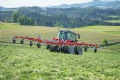 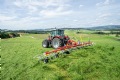 The new HIT V 11100 is in a class of its ownThe compact HIT V 11100 delivers the best working resultshttps://www.poettinger.at/de_at/Newsroom/Pressebild/5202https://www.poettinger.at/de_at/Newsroom/Pressebild/5201